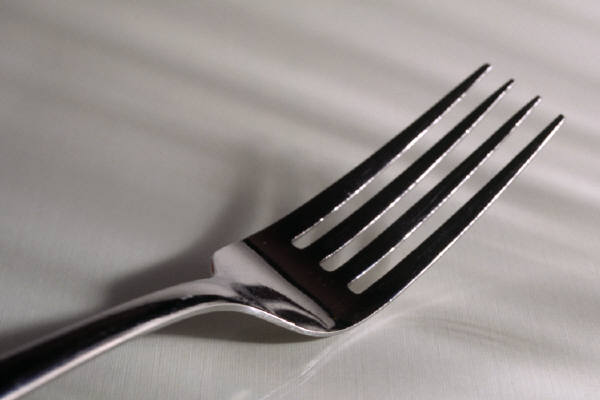 BREAKFASTLUNCHDINNERSNACKSUNDAYMONDAYTUESDAYWEDNESDAYTHURSDAYFRIDAYSATURDAY